République TunisienneMinistère de l'Enseignement Supérieur, de la Recherche Scientifique des Technologies, de l’Information et de la CommunicationUNIVERSITÉ DE MONASTIRFACULTE DE PHARMACIE DE MONASTIR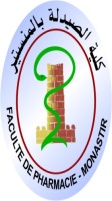 Mastère ProfessionnelManagement de la qualité dans le domaine de la santéAnnée universitaire 2021-2022Programme de la semaine : Remarque : Le cours se déroulera sous forme de séminaire atelier, chacun doit apporter son PC avec lui.La coordinatricePr Nabila Ben RejebDate et heureIntitulé du coursintervenantLieuVendredi (28/01/22)De 8h45min  à 15h- Mise en place d’un système documentaire de management de la qualitéPr Sophia Besbes + MCA Rym DabboubiSalle du CNOPT, TunisSamedi (29/01/22)(de 9h à 12h30min)- Mise en place d’un système documentaire de management de la qualitéPr Sophia Besbes + MCA Rym DabboubiSalle du CNOPT, Tunis